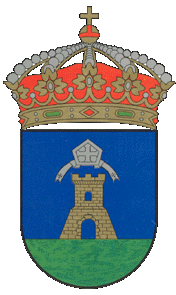 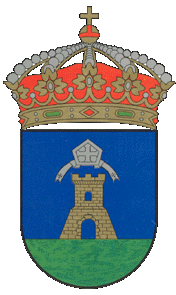 	□ AGOSTO		            □SEMANA 31- 4 			□SEMANA 7-11                                   □SEMANA 14- 18		□SEMANA 21-25			  	            □SEMANA 28- 31   	□ MADRUGADORES (de 8:30 - 10:00):  HORA:    __________________________            El ingreso deberá realizarlo en la siguiente cuenta: ES38-0128-0250-5101-0005-5667 (BANKINTER)                                          	CAPTACION DE IMÁGENES Y POSTERIOR UTILIZACIÓN    □ AUTORIZO	Fotos, vídeos, …					   □ NO AUTORIZOOBLIGATORIO NO UTILIZAR PAÑAL	Firmado:NOMBRE Y APELLIDOSFECHA DE NACIMIENTOOBSERVACIONES A TENER EN CUENTA – ALERGIASNOMBRE Y APELLIDOSDOMICILIOTFNO. WHATSAPPTFNO. CONTACTO                   PRECIOS EMPADRONADOS                   PRECIOS EMPADRONADOSPRECIOS NO EMPADRONADOSPRECIOS NO EMPADRONADOSAGOSTO (10:00-14:30)50 €/MESAGOSTO (10:00-14:30)100 €SEMANA (10:00-14:30)15 €/SEMANASEMANA (10:00-14:30)30 €/SEM.MADRUGADORES (8:30-10:00)15 €/MESMADRUGADORES (8:30-10:00)30 €/MES